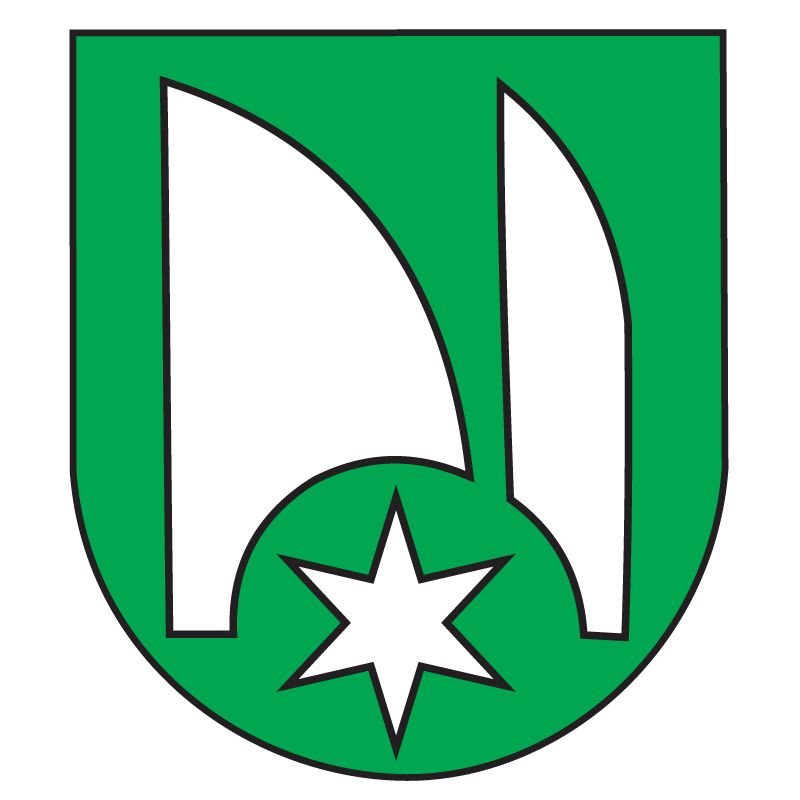 INDIVIDUÁLNA VÝROČNÁ SPRÁVA OBCE ŠALOVZA ROK 2021                                                     Mgr. Renáta Kassaiová                                                                      starostka obce        OBSAH 1. Úvodné slovo starostky 2. Identifikačné údaje obce 3. Organizačná štruktúra obce a identifikácia vedúcich predstaviteľov 4. Poslanie, vízie, ciele 5. Základná charakteristika obce     5.1. Geografické údaje     5.2. Demografické údaje     5.3. Symboly obce     5.4. História obce     5.5. Pamiatky obce     5.6. Významné osobnosti obce 6. Plnenie funkcií obce /prenesené kompetencie, originálne kompetencie/     6.1. Výchova a vzdelávanie     6.2. Zdravotníctvo     6.3. Sociálne zabezpečenie     6.4. Kultúra a šport     6.5. Hospodárstvo 7. Informácia a vývoji obce z pohľadu rozpočtovníctva     7.1. Plnenia príjmov a čerpanie výdavkov za rok 2021     7.2. Prebytok/schodok rozpočtového hospodárenia za rok 2021     7.3. Rozpočet na roky 2022 – 2024 8. Informácia o vývoji obce z pohľadu účtovníctva     8.1. Majetok obce     8.2. Zdroje krytia     8.3. Pohľadávky     8.4. Záväzky 9. Hospodársky výsledok za rok 2021 – vývoj nákladov a výnosov10. Ostatné dôležité informácie   10.1. Prijaté granty a transfery   10.2. Významné investičné akcie v roku 2021   10.3. Predpokladaný budúci vývoj činnosti   10.4. Udalosti osobitného významu po skončení účtovného obdobia   10.5. Významné riziká a neistoty, ktorým je účtovná jednotka vystavenáÚvodné slovo starostkyIndividuálna výročná správa obce Šalov za rok  2021 poskytuje pravdivý a nestranný pohľad o stave hospodárenia, ktorá je vypracovaná v zmysle zákona č. 431/2002 Z. z. o účtovníctve v znení neskorších predpisov a zobrazuje aktuálny stav našej obce. Zostavená je na základe výsledkov ekonomických ukazovateľov, ktoré sme v tomto roku dosiahli. Poskytuje súhrn príjmov a výdavkov vlastných zdrojov ako aj zdrojov poskytnutých zo ŠR na zabezpečenie originálnych a prenesených kompetencií, prehľad o transferoch a dotáciách, nákladov a výnosoch, stave majetku a finančnej situácii obce. V sledovanom roku život v obci vo všetkých oblastiach aj naďalej ovplyvňovala celosvetová pandémia ochorenia COVID-19, ale  snažili sme sa plniť všetky úlohy vyplývajúce z ustanovení zákona č. 369/1990 Zb. o obecnom zriadení v znení neskorších predpisov, a ďalších zákonov a ustanovení, ktorými sa obec riadi pri zabezpečovaní samosprávnych kompetencií a kompetencií vyplývajúcich z preneseného výkonu štátnej správy. Obec prostredníctvom   občanov, ktorí sa zúčastňovali menších obecných služieb podľa možnosti, ak to nariadenia dovolili zabezpečovali pravidelné čistenie a údržbu verejných priestranstiev, cintorína a školského dvora, kosenie čistenie odtokových kanálov.Zároveň sa chcem poďakovať zamestnancom obecného úradu, základnej školy, materskej školy, školskej jedálne, pracovníčke TSP, občanom, ktorí sa zúčastňovali MOS, poslancom obecného zastupiteľstva a všetkým občanom našej obce, ktorí sa svojou prácou pomáhali pri rozvoji a vytváraní vhodných podmienok pre život v našej obci.2. Identifikačné údaje obce3. Organizačná štruktúra obce a identifikácia vedúcich predstaviteľov4. Poslanie, vízie, cielePoslanie obceZákladnou úlohou obce pri výkone samosprávy je starostlivosť o všestranný rozvoj jej územia a o potreby jej obyvateľov. Obec financuje svoje výdavky predovšetkým z vlastných príjmov, ale aj z dotácií zo štátneho rozpočtu, financií zo štrukturálnych fondov EÚ a zo zdrojov od ostatných subjektov. Na prenesený výkon štátnej samosprávy sú obci poskytnuté dotácie, ktoré zabezpečuje správca príslušnej kapitoly štátneho rozpočtu, do ktorého vecnej pôsobnosti patrí výkon štátnej správy, ktorý preniesol na obec. Ide o oblasť stavebného poriadku, na vykonávanie pôsobnosti špeciálneho stavebného úradu pre miestne komunikácie a účelové komunikácie (doprava), na výkon štátnej správy starostlivosti o životné prostredie, pôsobnosť vo vzťahu k základným školám, na úseku vedenia matrík, na úseku hlásenia pobytu občanov a registra obyvateľov SR.  Obec vykonáva úkony súvisiace s riadnym hospodárením s hnuteľným a nehnuteľným majetkom obce, s majetkom vo vlastníctve štátu prenechaným do užívania obci,  a prenajatým majetkom (budova ZŠ a MŠ, cintorín). Zostavuje a schvaľuje rozpočet obce a záverečný účet,  rozhoduje vo veciach miestnych daní a miestnych poplatkov a vykonáva ich správu. Usmerňuje ekonomickú činnosť v obci, vydáva súhlas, záväzné stanovisko, stanovisko alebo vyjadrenie k podnikateľskej a inej činnosti právnických a fyzických osôb a k umiestneniu prevádzky na území obce, vydáva záväzné stanovisko  k investičnej činnosti v obci. Darovanie nehnuteľného majetku obce je neprípustné. Majetok obce možno použiť na verejné účely, na podnikateľskú činnosť a na výkon samosprávy obce. Zásady hospodárenia s majetkom obce určuje obecné zastupiteľstvo.Všeobecnou legislatívnou normou upravujúcou účtovníctvo vrátane účtovnej závierky rozpočtových organizácií a obcí je zákon o účtovníctve v znení neskorších predpisov. V zmysle tohto zákona účtujú rozpočtové organizácie a obce v sústave podvojného účtovníctva.Zabezpečuje výstavbu, údržbu a správu miestnych komunikácií, verejných priestranstiev, obecného cintorína, kultúrnych, športových a ďalších obecných zariadení, kultúrnych pamiatok.Zabezpečuje verejnoprospešné služby, najmä nakladanie s komunálnym odpadom a drobným stavebným odpadom, udržiavanie čistoty v obci, správu a údržbu verejnej zelene, verejného osvetlenia a miestneho rozhlasu, zásobovanie vodou.Utvára a chráni zdravé podmienky a zdravý spôsob života a práce obyvateľov obce, chráni životné prostredie.Organizuje hlasovanie obyvateľov o dôležitých otázkach života a rozvoja obce, plní úlohy na úseku sociálnej pomoci v rozsahu podľa osobitného predpisu.Vykonáva osvedčovanie listín a podpisov na listinách, vykonáva činnosti v oblasti stavebného poriadku, školstva, vodnej správy a ochrany prírody a krajiny.Obec Šalov má vypracovaný Program hospodárskeho a sociálneho rozvoja na obdobie 2015 - 2022, ktorý je základným dokumentom, ktorý si obec pri výkone svojej činnosti zabezpečuje rozvoj svojho územia a potreby jej obyvateľov. Vízie obcePredstavitelia obecnej samosprávy o rozvoji obce, ktorý je zameraný predovšetkým na jej obyvateľov a ich životné prostredie, vedie cez stanovenie a plnenie strategických cieľov rozvoja. Obec by mala poskytovať svojím obyvateľom podmienky pre záujmové, kultúrne a športové vyžitie. Naďalej je potrebné zvyšovať záujem občanov o riešenie vecí verejných, a to individuálnym prístupom starostky a poslancov obecného zastupiteľstva.Ciele obceZabezpečiť trvalo udržateľný rozvoj obce a to po ekonomickej, sociálnej a kultúrnej stránke. Zameranie sa na prevenciu ochrany životného prostredia a zvyšovanie environmentálneho povedomia, organizovanie informačnej kampane na podporu separovania odpadov a zníženie komunálneho odpadu a zamedzenie zakladania nelegálnych skládok.Dobudovanie infraštruktúry v obci, oprava a údržba obecného majetku -  kultúrneho domu.Podpora a organizovanie kultúrnych a športových podujatí a súťaží pre dospelých, mládež a deti.5. Základná charakteristika obceObec ako samostatný územný samosprávny a správny celok Slovenskej republiky sa riadi zákonom  č. 369/21990 Z. z. o obecnom zriadení v znení neskorších predpisov a doplnkov a Ústavou SR. Obec je právnickou osobou, ktorá za podmienok ustanovených zákonom samostatne hospodári s vlastným majetkom. Hlavnou úlohou obce pri výkone samosprávy je všestranný rozvoj jej územia a starostlivosť o potreby jej obyvateľov.5.1. Geografické údajeKatastrálne územie obce Šalov sa rozprestiera 25 km južne od okresného mesta Levice a 7 km severovýchodne od mesta Želiezovce, na zadnom úpätí Ipeľskej pahorkatiny v doline potoka Perec. Podľa administratívneho začlenenia spadá do Nitrianskeho samosprávneho kraja.Susedské obce: Malé Ludince, Sikenica, Hronovce.Celková rozloha obce:                                     19,04 km2/ 1904 haNadmorská výška:                                           157 m.n.mZemepisné súradnice:                                      48°00'15"S                                                                                         18°42'26"V5.2. Demografické údajeHustota  obyvateľov/km: 19,59 obyv/km2 Počet obyvateľov:            350Národnostná štruktúra obyvateľov obce je národnosti maďarskej, slovenskej a inej.Štruktúra obyvateľstva podľa náboženského významu: je tu zastúpenie reformovanej kresťanskej cirkvi a katolíckeho vierovyznania.5.3. Symboly obceErb, pečať a vlajka tvoria trojicu základných symbolov obce. Symboly obce sú zaevidované v Heraldickom registri Slovenskej republiky pod signatúrou S-40/96 na základe odporúčania Heraldickej  komisie Ministerstva vnútra SR zo dňa 11.4.1996.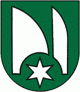 Erb obce má podobu: v zelenom štíte strieborné, hrotmi nahor smerujúce radlice – lemeš a čerieslo, v päte štítu strieborná hviezda.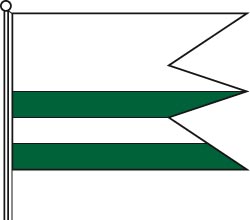 Vlajka obce pozostáva: Zo štyroch pozdĺžnych pruhov vo farbách bielej a zelenej.Pečať obce je okrúhla, uprostred so symbolom obce a kruhopisom OBEC ŠALOV.5.4. História obceNajstaršia písomná zmienka o obci pochádza z roku 1280 pod názvom Terram SORLOU, neskôr dostala názov Hronský Malý Šalov, ktoré sa používalo do konca 19. storočia, po vzniku Československa podľa novej právnej situácie doslovne preložili názov obce na Hronské Šarluhy. Posledná správa o pomenovaní obce z roku 1930 je Šalov. Súčasťou obce sú  aj majere  Mária a Šándor, ktoré boli vo vlastníctve rodín Eszterházyovej, Breunerovej a Fischerovej. Na majeroch sa venovali chovu koní a oviec. Nezabúda sa na  pestovanie viniča z čoho sa vyrábali kvalitné šalovske vína. V roku 1950 vnikli z majerov štátne majetky, a v obci bolo založené jednotné roľnícke družstvo.5.5. Pamiatky obce Kalvinský kostol postavený v roku 1896 je to pozdĺžna sieňová stavba so štvorhranným uzáverom a do priečelia situovanou vežou. Fasáda je členená pilastrami, priestory majú rovný strop, vnútorné zariadenie je z čias stavby kostola.Od roku 1998 máme Dom ľudový s hospodárskou časťou , ktorý je štátom uznaná kultúrna pamiatka, je v pôvodnom stave aj so zariadením, využívaný ako múzeum – expozícia ľudového bývania.Zaujímavosťou obce je pivnica Eszterházyovcov – Pivnica grófa Eszterházyho z roku 1816, ktorá je dlhá 104 m široká 3,80 m v tvare podkovy, dalo sa v nej prejsť konským povozom,  na jednej strane sa vošlo dnu a druhou sa vyšlo von.   V katastrálnom území obci máme aj chránené územia európskeho charakteru – cerovinu.  5.6. Významné osobnosti obceViliam Csontos – básnik a spisovateľ narodil sa 11.11.1908, písal v maďarskom jazyku, bol vyučený stolár, samoštúdiom získal rozsiahle vedomosti, jeho verše vyšli v samostatných zbierkach, bola vydaná aj životopisná próza, a niektoré verše boli aj zhudobnené.V roku 2018 bola na budovu obecného úradu umiestnená pamätná tabuľa pri príležitosti 110. výročia jeho narodenia.6. Plnenie funkcií obce /prenesené kompetencie, originálne kompetencie/6.1  Výchova a vzdelávanieZákladná škola s VJM – Alapiskola Šalov  Riaditeľka a učiteľka školy : Mgr. Marta Horváthová Počet žiakov:      12         Základná škola 1. – 4. ročník je bez právnej subjektivity, zriaďovateľom je obec. Finančné prostriedky na bežné výdavky školy  sú zabezpečené z poskytnutých preddavkov na základe oznámenia rozpisu normatívnych finančných prostriedkov Okresného úradu Nitra odbor školstva.  Výška poskytnutých normatívnych finančných prostriedkov  závisí od počtu žiakov.  Súčasťou školy je školský klub detí, ktorého bežné výdavky sú zabezpečované z podielových daní.Vychovávateľka: Gabriela KálnayováMaterská škola s VJM  –  Óvoda Šalov Riaditeľka a učiteľka materskej školy: Erika SzalmováPočet detí:         9Materská škola s poldennou formou je bez právnej subjektivity, zriaďovateľom je obec. Finančné prostriedky na bežné výdavky sú zabezpečované z podielových daní. Súčasťou materskej školy je Školská jedáleň pri MŠ s VJM – Óvoda Šalov, v ktorej je zabezpečené stravovanie pre žiakov základnej školy, pre deti materskej školy, zamestnancov obce a pre cudzích stravníkov dôchodcom.Vedúci školskej jedálne: Tibor KovácsKuchárka:  Etela Leczkiová6.2. ZdravotníctvoZdravotná starostlivosť  pre   obyvateľov obce je zabezpečená prostredníctvom  zdravotných zariadení v Želiezovciach a okolitých obciach a mestách.6.3. Sociálne službyObec v roku 2021 zabezpečovala  menšie nákupy podľa požiadaviek starším osamelým občanom obce, a bola zabezpečená podporná sociálna služba formou zabezpečovania obedov pre dôchodcov v zariadení v školskej jedálni pri MŠ.V rámci národného projektu Terénna sociálna práca v obciach II. poskytujeme prostredníctvom dvoch pracovníkov pomoc pre rizikových jednotlivcov ohrozených sociálno-patologickými javmi a osobám v sociálnej núdzi, a to hlavne pre marginalizivané rómske komunity. Ich práca je zameraná na riešenie problémov,  navrhnúť a poskytnúť pomoc. 6.4. Kultúra a športKultúrny život v obci sa orientuje hlavne v kultúrnom dome a na verejných priestranstvách obce. Menšie oslavy detí materskej školy a žiakov základnej školy sú organizované v budove a na školskom dvore miestnej materskej a základnej školy.  Športové akcie menšie súťaže organizované pre obyvateľov, mládež a deti obce sa konali na futbalovom ihrisku, a na verejnom priestranstve, na ktorom je vybudovaná oddychová zóna a detské ihrisko.V roku 2021  však z dôvodu vypuknutia celosvetovej pandémie ochorenia COVID 19 a platil výnimočný stav a zákaz zhromažďovania sa, naplánovaná akcie „Obecné oslavy“ sa konali pri prísnom dodržaní proti epidemiologických opatrení. 6.5. HospodárstvoNajvýznamnejší poskytovatelia služieb pre obyvateľov obce:Slovenská pošta a.s.Obchodná prevádzka od 1.10.2015 – predaj  zmiešaného tovaru majiteľka Zuzana Gécziová z Malých  Ludiniec. Prevádzka sa nachádza v priestoroch kultúrneho domu na základe uzatvorenej zmluvy o nájme nebytových priestorov. Od 14.12.2015 zmena názvu prevádzkovateľa na 4Gcommercium s.r.o. konateľka spoločnosti Zuzana Gécziová.Firmy - výrobnéPekáreň Tibor Straňák, kde sú zamestnaní aj občania obce.Poľnohospodárska činnosťV obci najväčšiu poľnohospodársku činnosť vykonáva:KOVACS AGRO s. r. o. so sídlom v Hronovciach pestovanie poľnohospodárskych produktov, K&L REAL Krakovany pestovateľ viniča, RENKA AGRO Šalov pestovanie poľnohospodárskych plodín,Poľnohospodársku činnosť a pestovanie viniča vykonávajú aj niektorí občania obce.7. Informácia o vývoji obce z pohľadu rozpočtovníctva     Základným   nástrojom  finančného  hospodárenia  obce  bol   rozpočet   obce   na  rok   2021. Obec v roku 2020 zostavila rozpočet podľa ustanovenia § 10 odsek 7) zákona č.583/2004 Z. z. o rozpočtových pravidlách územnej samosprávy a o zmene a doplnení niektorých zákonov v znení neskorších predpisov. Rozpočet obce  schválený obecným zastupiteľstvom dňa 14.12.2020 uznesením č. 81/2020 bol zostavený ako prebytkový.Úprava rozpočtu:úprava schválená dňa 22.03.20217.1 Plnenie  príjmov a čerpanie výdavkov za rok 20217.2. prebytok/schodok rozpočtového hospodárenia  za rok 2021 ( v EUR)Na účely tvorby peňažných fondov pri usporiadaní prebytku rozpočtu obce podľa § 10 ods. 3 písm. a) a b)  citovaného zákona,  sa z prebytku hospodárenia obce vylučujú : nevyčerpané prostriedky zo ŠR účelovo určené vo výške 10 400,98 EUR a/ takto vyčíslený schodok hospodárenia obce z bežného a kapitálového rozpočtu bez finančných operácií bol schodok vo výške 23 009,87 EURSchodok bežného a kapitálového rozpočtu bol vykrytý z hospodárenia finančných operácií zo zostatku prostriedkov predchádzajúcich rokov.Na základe výsledku hospodárenia schodku nie je pre obec povinnosťou tvorba rezervného fondu za rok 2021.b/ hospodárenie obce vrátane finančných operácií po vylúčení cudzích prostriedkov bol schodok vo výške 12 944,76 EURZostatok prostriedkov z príjmových operácií bude použitý cez PFO v rozpočte v roku 2022.7.3. Plán rozpočtu na roky 2022 – 20248. Informácia o vývoji obce z pohľadu účtovníctva8.1. Majetok8.2. Zdroje krytia 8. Hospodársky výsledok za 2021 – vývoj nákladov a výnosov9. Ostatné dôležité informácie9.1.  Prijaté granty a transfery:  Obec v roku 2020 prijala nasledovné granty a transfery:9.2. Významné investičné akcie v roku 2021 V roku 2021 bola realizovaná úprava verejného priestranstva pred kultúrnym domom v rámci opatrenia č. 1 Podpora základných služieb a rozvoja obcí a vidieka. Vykonanie týchto úprav bolo spolufinancované na základe zmluvy o poskytnutí dotácie, poskytovateľom finančných prostriedkov bolo Občianske združenie Dolnohronské rozvojové partnerstvo so sídlom Želiezovce.  9.3. Predpokladaný budúci vývoj činnosti obceRozvoj obce Šalov sa bude realizovať vzhľadom na svoje finančné možnosti využívaním  nenávratných finančných príspevkov z fondov Európskej únie a štátneho rozpočtu a v prípade, že nebude možnosť získať finančné prostriedky prostredníctvom výziev, bude potrebné využiť čerpanie úveru. Hlavne na opravy a údržbu nehnuteľností vo vlastníctve obce ako je kultúrny dom, ktorý je v havarijnom stave.9.4. Udalosti osobitného významu po skončení účtovného obdobiaObec nezaznamenala  žiadnu udalosť osobitného významu po skončení účtovného obdobia.9.5. Významné riziká a neistoty, ktorým je účtovná jednotka vystavenáObec Šalov tak isto ako aj ostatné subjekty, je vystavená najväčšiemu riziku a neistote, a to z dôvodu naďalej pretrvávajúcej sa hrozbe šírenia korona vírusu a vojnového konfliktu na Ukrajine. Situácia z roku 2020 žiaľ pokračoval aj v roku 2021, a vôbec je  možné dopredu predvídať vývoj na celý rok 2021, hlavne čo sa týka finančných prostriedkov zo ŠR z podielových daní.Pokiaľ budú obmedzenia naďalej pretrvávať bude to mať vplyv na celý výsledok hospodárenia obce, hlavne pokles príjmov do rozpočtu obce z podielových daní. Obec nevedie žiadny súdny spor. Prílohy k výročnej správe:1. Individuálna účtovná závierka: Súvaha, Výkaz ziskov a strát, Poznámky2. Výrok audítora k individuálnej účtovnej závierke V súlade s ustanovením § 20 odsek 3 zákona o účtovníctve súlad  výročnej správy s účtovnou závierkou obce musí byť overený audítorom do jedného roka od skončenia účtovného obdobia.Názov:Obec ŠalovSídlo:Obecný úrad, 935 71 Šalov 16  Okres:         LeviceIČO:00307505DIČ:    2021023686Spôsob zriadeniaZriadenie zo zákonaTel:/fax:036/7791121e-mail:info@salov.skweb:www.salov.skOrganizácie bez právnej subjektivity v zriaďovateľskej pôsobnosti obce:     Základná škola s VJM – Alapiskola Šalov     Školský klub detí  pri ZŠ s VJM – Alapiskola        Šalov     Materská škola s VJM – Óvoda Šalov     Školská jedáleň pri MŠ s VJM – Óvoda ŠalovStarostka obce:Mgr. Renáta KassaiováZástupca starostky:Bc. Renáta KassaiováHlavná kontrolórka:Mgr. Adriana KovácsObecné zastupiteľstvoBc. Renáta KassaiováEva MolnárováGabriela SzabóIngrida BaranyaiováJolana KotaszováKomisie obecného zastupiteľstvaKomisia finančná, správy obecného majetku a územného plánovania – predseda Eva MolnárováKomisia verejného poriadku a životného prostredia – predseda  Ingrida BaranyaiováKomisia školstva, kultúry a mládeže – predseda  Jolana KotaszováKomisia sociálno – zdravotná a športu – predseda Gabriela SzabóKomisia pre ochranu verejného záujmu a na prešetrovanie sťažností  a petícií – predseda Bc. Renáta KassaiováObecný úradAlžbeta Čerbová – účtovníctvo, rozpočtovníctvo, personálna agenda, matrikaMagdaléna Juhászová – administratíva, pokladňa, evidencia obyvateľstva, matrikaSylvia Pásztor – dane a poplatky, evidencia obyvateľstva, pokladňaEdita Bolemantová, terénna pracovníčkaTibor Kovács, vedúci ŠJ pri MŠŠtefan Leczki, údržbár, kuričKatarína Petőová, upratovačkaNorbert Pásztor, údržba VP Hajnalka Baranyaiová, pomocná pracovníčkaRozpočetRozpočetpo zmenáchSkutočnéplnenie príjmov/čerpanie výdavkovk 31.12.2021% plnenia príjmov/% čerpanie výdavkovPríjmy celkom423 433,84481 558,19334 150,1069z tohoBežné príjmy288 857,00336 026,72298 195,76Kapitálové príjmy000Finančné operácie príjmové25 000,0035 954,6335 954,63Výdavky celkom381 928,84427 382,93310 804,3673z tohoBežné výdavky271 652,00310 506,09304 204,3698Kapitálové výdavky14 000,0020 600,006 600,0032Finančné operácie výdavkové96 276,8496 276,840Hospodárenie obceSkutočnosť k 31.12.2021Bežné príjmy spolu298 195,47Bežné výdavky spolu304 204,36Bežný rozpočet – prebytok6 008,89Kapitálové príjmy spolu0Kapitálové výdavky spolu6 600,00Kapitálový rozpočet schodok6 600,00HV z bežného a kapitálového rozpočtu bez finančných operácií12 608,89Vylúčenie z prebytku bežného rozpočtu nevyčerp. fin. prostriedky zo ŠR10 400,98Vyčíslený HV za rok 2021  bez finančných operácií a po vylúčení nespotrebovaného bežného transferu zo ŠR23 009,87Príjmy z finančných operácií35 954,63Výdavky z finančných operácií0Hospodárenie z finančných operácií+ 35 954,63PRÍJMY334 150,10VÝDAVKY310 804,36Hospodárenie z finančných operácií23 345,74Vylúčenie cudzích finančných prostriedkov10 400,98Celkové hospodárenie obce vrátane finančných operácií po úprave12 944,76Skutočnosťk 31.12.2021Rozpočetna rok 2022Rozpočet na rok 2023Rozpočet na rok 2024Príjmy celkom334 150,10469 039,84295 766,69292 437,02Z tohoBežné príjmy298 195,76334 463,00270 766,69267 437,02Kapitálové príjmy0109 576,8400Finančné operácie35 954,6325 000,0025 000,0025 000,00Výdavky celkom310 804,36405 470,84278 919,00278 819,00Z tohoBežné výdavky304 204,36295 197,00278 919,00278 819,00Kapitálové výdavky6 600,00000Finančné operácie výdavkové096 276,8400Názov  ZS  k  1.1.2021KZ  k  31.12.2021Majetok spolu1 543 790,631 827 650,27Neobežný majetok spolu1 473 625,531 742 785,56z toho :Dlhodobý nehmotný majetok00Dlhodobý hmotný majetok1 387 663,431 656 823,46Dlhodobý finančný majetok85 962,1085 962,10Obežný majetok spolu69 244,3183 171,79z toho :Zásoby80,65120,27Dlhodobé pohľadávky0267,34Krátkodobé pohľadávky15 159,8542 867,83Finančné účty54 003,8139 913,35Časové rozlíšenie920,791 692,82NázovZS  k  1.1.2021KZ  k  31.12.2021Vlastné imanie a záväzky spolu1 543 790,631 520 703,39Vlastné imanie 1 285 476,401 277 331,21z toho :Výsledok hospodárenia- 2 408,96- 8 483,76Záväzky128 502,94134 681,67z toho :Rezervy 1 300,002 600,00Dlhodobé záväzky5 446,857 002,67Krátkodobé záväzky17 703,2521 026,16Bankové úvery96 276,84104 052,84Časové rozlíšenie129 808,29108 690,51NázovZS  k  1.1.2020KZ  k  31.12.2020Dlhodobé pohľadávky00Krátkodobé pohľadávky10 318,0815 159,85Názov  Skutočnosť k 31.12.2020Skutočnosť k 31.12.2021Náklady302 681,29321 665,7750 – Spotrebované nákupy28 757,0031 230,1251 – Služby 21 472,2338 413,8952 – Osobné náklady200 789,56200 688,3253 – Dane a poplatky1 678,492 466,2554 – Ostatné náklady na prevádzkovú činnosť15 277,7517 424,6955 – Odpisy, rezervy, OP z prevádzkovej činnosti a zúčtovanie časového rozlíšenia32 221,7728 979,9056 – Finančné náklady2 484,492 462,6057 – Mimoriadne náklady0058 – Náklady na transfery a náklady z odvodov príjmov00Výnosy300 272,33313 182,0160 – Tržby za vlastné výkony a tovar5 285,725 678,0461 – Zmena stavu vnútroorganizačných služieb0062 – Aktivácia 0063 – Daňové a colné výnosy a výnosy z poplatkov178 488,09179 448,4564 – Ostatné výnosy 1 608,094 279,5065 – Zúčtovanie rezerv a OP z prevádzkovej a finančnej činnosti a zúčtovanie časového rozlíšenie 157,701 300,0066 – Finančné výnosy31,6824,1567 – Mimoriadne výnosy0069 – Výnosy z transferov a rozpočtových príjmov v obciach, VÚC a v RO a PO zriadených obcou alebo VÚC114 701,05122 451,87Hospodársky výsledok /+kladný HV, - záporný HV/- 2 408,96- 8 483,76PoskytovateľSuma v €Účelové určenie grantov a tranferovOÚ Nitra odbor školstva46 812,00Normatívne finančné prostriedky – ZŠ OÚ Nitra odbor školstva1 060,00MŠ na predškolskú výchovuMPSVR Implementačná agentúra Bratislava 15 310,86Terénna sociálna prácaÚPSVR Levice10 250,57Rodinné prídavky  a dávky v HNÚPSVR Levice4 164,00Stravné pre deti v HNÚPSVR Levice381,80Školské potreby pre deti v HNOU Levice2 474,20MatrikaOU Levice136,42Register obyvateľov, register adriesOÚ Nitra odbor školstva269,00Vzdelávací poukazOÚ Nitra odbor školstva1650,00Sociálne znevýhodnené prostredieOÚ Nitra odbor školstva561,00Učebnice pre ZŠOÚ Nitra odbor školstva1 800,00Spolu múdrejšíŠR Dolnohronské regionálne partnerstvo4 000,00Úprava VP pred KDŠR SR2 393,82Sčítanie obyvateľov a bytovŠR SR15 865,00Refundácia výdavkov testovanie COVIDSpolu107 128,67